                 Drucke diese Karte aus und befülle sie mit der Topographie und dem Klima Australiens.                 Verwende dazu den Atlas oder entsprechende geographische Karten im Internet.                 Diese 2 Seiten kommen dann in der Schule ins GW-Heft.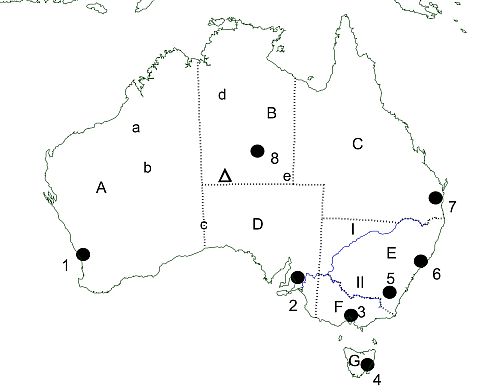 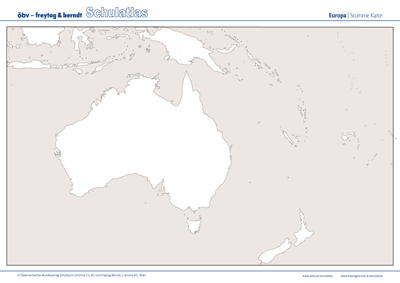                   Klima in Australien: ____________________________________________________________                                                      ____________________________________________________________________                                                     _____________________________________________________________________                                                     _____________________________________________________________________                                                     _____________________________________________________________________